Bristol; dnia 4 września 2021 r.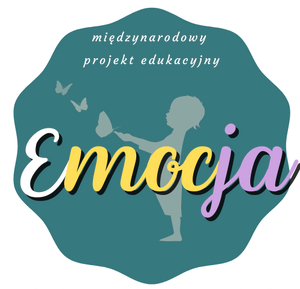 Projekt realizowany przez Ewę Zielińską 
we współpracy z Agatą Sasin, prowadzony w klasie IIIb.rok szkolny 2021/2022Regulaminmiędzynarodowego projektu edukacyjnego Emocjawspierającego rozwój emocjonalny i społeczny dzieci i młodzieży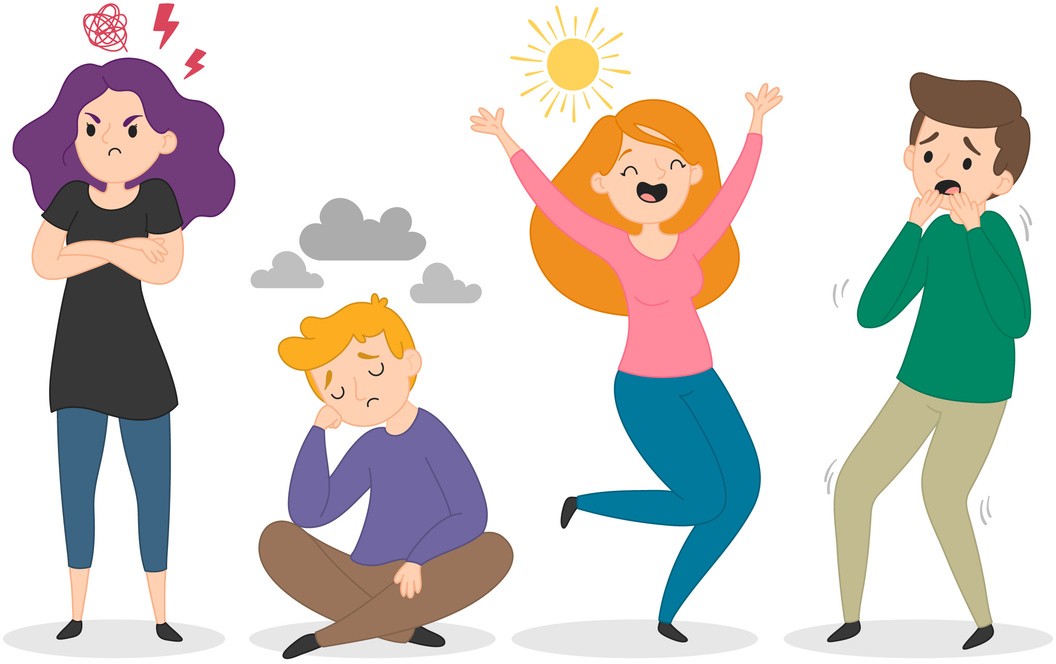 AUTORZY: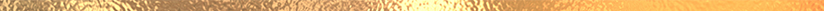 Marzena DziadkowiecKRYSTYNA GRZEGRZÓŁKAMiędzynarodowy projekt edukacyjny Emocjaskierowany jest do uczniów przedszkoli, szkół podstawowych, świetlic, szkół ponadpostawowych, szkół polonijnych oraz ośrodków szkolno-wychowawczych z terenu całego kraju oraz zagranicznych szkół polonijnych.AUTORZY PROJEKTU: Marzena Dziadkowiec, Krystyna GrzegrzółkaIntegrative Saturday School in BristolWSPIERAJĄ NAS I PATRONUJĄ NAM:Anna Brych ze Szkoleń z Wyobraźnią; Alicja Biernacka z Terapeutycznego ABC; Anna Jurek- child and adolescent counsellor, educator ; Anna Piotrowicz oraz Paulina Skalska z Bookarnik.pl; Sławomira Wiśniewska oraz Izabela Olendzki z księgarni internetowej CZYTAM I MÓWIĘ PO POLSKU; Ewa Plummer z Klubu Nauczyciela; MiguMig- zabawy z językiem migowym Jowity Łechtańskiej; Integracyjną Polską Szkołą Sobotnią im. Gen.Wł.Andersa w Bristolu; Daria Wilkinson- Bliżej Polskiej Szkoły Sobotniej; Paluszkowe Rozśpiewanki.UCZESTNICY:uczniowie przedszkoli, szkół podstawowych, świetlic, szkół polonijnych oraz ośrodków szkolno-wychowawczych z terenu całego kraju oraz zagranicznych szkół polonijnych polonijnych.AUTORZY:Marzena DziadkowiecKRYSTYNA GRZEGRZÓŁKA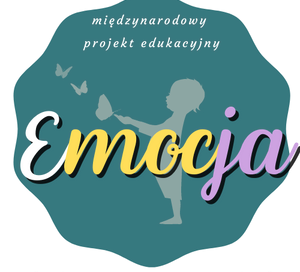 CZAS TRWANIA PROJEKTU: od 10 września 2021 roku do 20 czerwca 2022 rokuCELE OGÓLNE PROJEKTU:Kształtowanie postaw społecznych u dzieci w wieku przedszkolnym i szkolnym. Rozbudzanie w dzieciach wiary w siebie oraz własne możliwości.Aktywizacja dzieci i młodzieży na zrozumienie emocji i uczuć innych osób. Integracja zespołu klasowego.Współpraca nauczyciela i uczniów z placówkami oświatowymi z terenu całego kraju i zagranicznymi szkołami polonijnymi poprzez wspólną wymianę doświadczeń na stronie projektu.Wychowanie do wartości takich jak empatia, wyrozumiałość, szacunek i wrażliwość. Tworzenie sytuacji budujących wrażliwość dziecka, empatię i szacunek wobec innych kreowanie wartości i norm społecznych poprzez współdziałanie z instytucjami i organizacjami będącymi źródłem istotnych wartości.CELE SZCZEGÓŁOWE:Kształtowanie postawy empatii wśród dzieci i młodzieży. Dostrzeganie podobieństw i różnic między ludźmi.Integrowanie szkół polonijnych i polskich poprzez realizację projektu “Emocja”. Budowanie przyjaznego klimatu integracji.Eliminowanie zachowań agresywnych.Przygotowanie dzieci do powrotów do Polski bądź ewentualnej migracji.KORZYŚCI DLA UCZESTNIKÓW: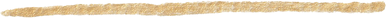 Możliwość udziału w minimum 3 akcjach dodatkowych przy projekcie: Kartki z Iskierkami Emocji (edycja zimowa, edycja wiosenna) Przygoda Kolorowej Skarpety (marzec 2022).Realizowanie przy projekcie innowacji pedagogicznej rozszerzającej działalność projektową w roku szkolnym 21/22 jest to EkoEmocja i/lub Czytam z Emocją ** innowacja pedagogiczna Czytam z Emocją, skierowana jest wyłącznie do grup przedszkolnychAUTORZY:Marzena DziadkowiecKRYSTYNA GRZEGRZÓŁKAKORZYŚCI Z UDZIAŁU DLA PLACÓWKI:Wprowadzanie uczniów w świat wartości, wskazywanie wzorców postępowania i budowanie relacji społecznych, sprzyjających bezpiecznemu rozwojowi ucznia.Formowanie u uczniów poczucia godności własnej osoby i szacunku dla godności innych osób. Ukierunkowanie ucznia ku wartościom.Integracja, adaptacja, poprawa atmosfery po powrocie dzieci do szkoły (po okresie pandemii COVID-19) Edukacja i prewencja emocjonalna.Kształtowanie inteligencji emocjonalnej u dzieci, rozpoznawania swoich uczuć i innych. Wielokierunkowy rozwój dzieci, kształtowanie kreatywności, odpowiedzialności, empatii , przełamywanie barier.Integracja środowiska szkolnego.Zacieśnienie współpracy ze środowiskiem lokalnym.Ciekawa realizacja podstawy programowej i programu wychowawczo-profilaktycznego szkoły. Promocja szkoły w środowisku lokalnym i szerszym (projekt ma zasięg międzynarodowy).Spadek zachowań agresywnych w grupach uczestniczących w projekcie.Podnoszenie jakości pracy szkoły poprzez organizację ciekawych przedsięwzięć, wspomagających rozwój ucznia.KORZYŚCI Z UDZIAŁU W PROJEKCIE DLA NAUCZYCIELA:Lepsze poznanie możliwości uczniów oraz pozyskiwanie informacji na temat relacji między dziećmi. Poczucie satysfakcji z dziecięcej aktywności.Wzbogacenie doświadczenia pedagogicznego oraz warsztatu pracy. Podwyższenie jakości własnej pracy.Zapoznanie się z nowymi narzędziami pracy.Satysfakcja z efektów realizacji projektu oraz jego wpływu na grupę.Współpraca nauczycieli, możliwość nawiązania współpracy z innymi placówkami. Możliwość udziału w akcjach certyfikowanych dodatkowych.Wzrost kompetencji organizatorskich.AUTORZY:Marzena DziadkowiecKRYSTYNA GRZEGRZÓŁKA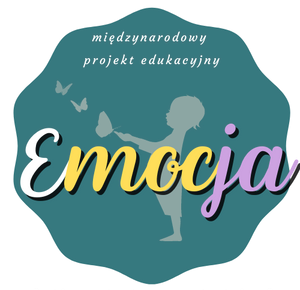 Projekt składa się z pięciu MODUŁÓW:AUTORZY:Marzena DziadkowiecKRYSTYNA GRZEGRZÓŁTEMATYKATERMIN REALIZACJI ORAZ ROZLICZENIAmoduł 1Kraina Kreatywności12.09.2021- 30.10.2021moduł 2Kraina Wyobraźni07.11.2021- 28.12.2021moduł 3Kraina Mocy Słów07.01.2022- 28.02.2022moduł 4Kraina Empatii07.03.2022- 30.04.2022moduł 5Kraina Odwagi07.05.2022- 20.06.2022